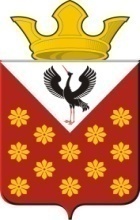 Свердловская областьБайкаловский районПостановление главы муниципального образованияКраснополянское сельское поселениеот 29 февраля  2016 года  № 55Об утверждении перечня  организаций, созданных для выполнения задач, поставленных перед органами местного самоуправления муниципального образования Краснополянское сельское поселение	В соответствии с частью 1, 2 статьи 13.3 Федерального закона от 25 декабря 2008 года № 273-ФЗ «О противодействии коррупции», в целях реализации мер по предупреждению коррупции в организацияхПОСТАНОВЛЯЮ:	1. Утвердить Перечень организаций, созданных для выполнения задач, поставленных перед органами местного самоуправления муниципального образования Краснополянского сельского поселения:          1.1. Муниципальное унитарное предприятие жилищно-коммунального хозяйства «Елань»           1.2. Муниципальное бюджетное учреждение «Культурно - досуговый центр Краснополянского сельского поселения».          2. Настоящее Постановление разместить на официальном сайте администрации муниципального образования Краснополянского сельского поселения в сети Интернет: www.krasnopolyanskoe.ru.          3. Контроль за исполнением настоящего Постановления оставляю за собой.Исполняющий обязанности главыКраснополянского сельского поселения                                                             Л.А. Федотова                                                                                      Приложение № 1УТВЕРЖДЕНОпостановлением главыКраснополянского сельского поселения от 20.01.2015 г. № 2